Kontener Kp26 plandekowiec Wymiary wewnętrzne: 4200 mm x 2420 mm x 2600 mm (dł. x szer. x wys.)Hakowy system załadunku: 900 mm, hak zaczepowy pręt Ø 30 mm, gat. S355Szkielet profil zamknięty:120x60x5 mm, gat. S235Płozy dwuteownik UPN 120 mm, gat. S235, rolki zewnętrzne Ø 159x6 L-250Rozstaw rolek: 1460 mm, rozstaw płóz: 1020 mmBlacha: podłoga ≠ 3 mmWrota dwuskrzydłowe, na trzech potrójnych zawiasach Plandeka rozsuwana po długości kontenera obustronnie wsparta drewnianymi pałąkami Kolor wg palety RAL,Kontener obsługiwany przez urządzenia typu hakowego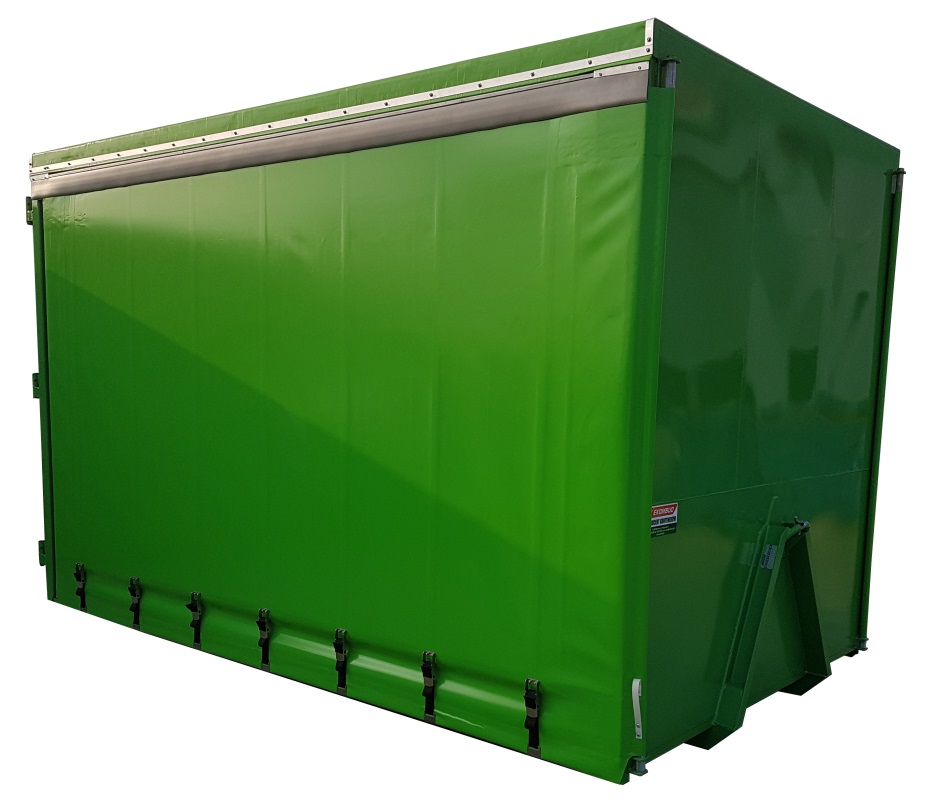 